Πρόγραμμα Αγωγής Υγείας - H Θεά Άρτεμις στη Βραυρώνα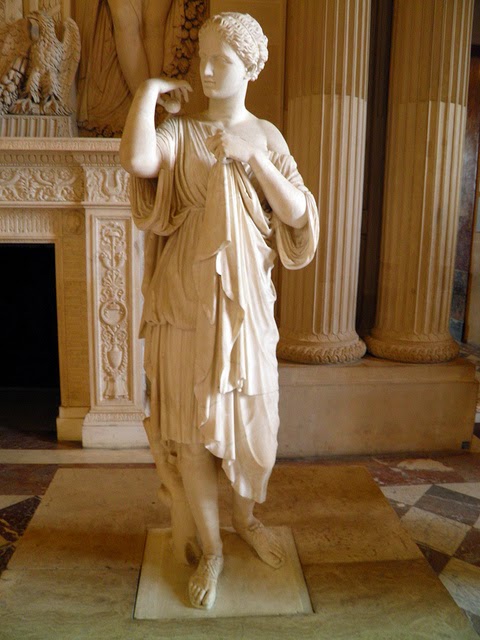 Ζωγράφισε την αγαπημένη συντροφιά της Θεάς. Γράψε τις λέξεις, όπως μπορείς.……………………………………………………………………………………………………………………………………………………………………………………………………………………………………………………………………………………………………………………………………………………………………………………………………………………………………………………………………………………………………………………………………………………Όνομα ημερομηνία